                                               ΓΛΩΣΣΑΠασχαλινόΠέντε μέρες μόνο μένουνγια ν’ αρχίσουν οι γιορτέςτης Μεγάλης Εβδομάδαςκι οι πασχαλινές χαρές.Πώς μ’ αρέσουν οι καμπάνεςνα χτυπούν νυχτερινές…Και μοσκοβολούν οι φούρνοιαπ’ τις τόσες μυρωδιές…Τα τραπέζια κοκκινίζουναπ’ τα κόκκινα τ’ αυγά.Κι ένας τ’ άλλου τα τσουγκρίζουνκαι του λεν: χρόνια πολλά…                                   Έλλη ΑλεξίουΑλεξίου, Έ. 1983. Τραγουδώ και χορεύω. Αθήνα: ΚαστανιώτηςΠασχαλινά κουλούριαΤα παλιά χρόνια, τις παραμονές του Πάσχα οι άνθρωποι έφτιαχναν κουλούρια. Τα έπλαθαν έτσι, ώστε να μοιάζουν με ζώα, πουλιά, ψάρια, ανθρωπάκια. Τους έβαζαν για μάτια και στόμα γαρίφαλα ή ξυλάκια κανέλας. Στη μέση, συχνά έβαζαν ένα κόκκινο αυγό.Διασκευή από το βιβλίο Πέρδικες και πουλιά, Οι μικροί λαογράφοι 5, του Μουσείου Ελληνικής Λαϊκής Τέχνης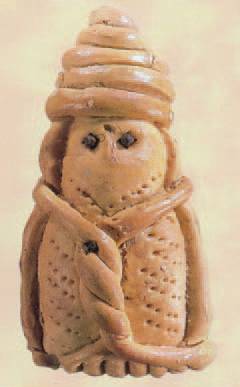 Λαζαράκι από την Κω, ΔωδεκάνησαΠασχαλινό κουλούρι για τα βαφτιστήρια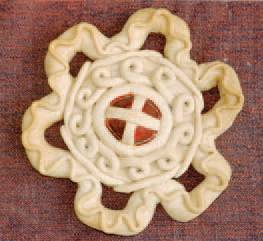 Τα παραπάνω κείμενα θα τα έχετε ανάγνωση. Να τα διαβάσετε πολύ καλά. Μπορείτε να τα βρείτε στο βιβλίο της Γλώσσας σελίδα 56.Γράφω με μικρά(πεζά) γράμματα τις λέξεις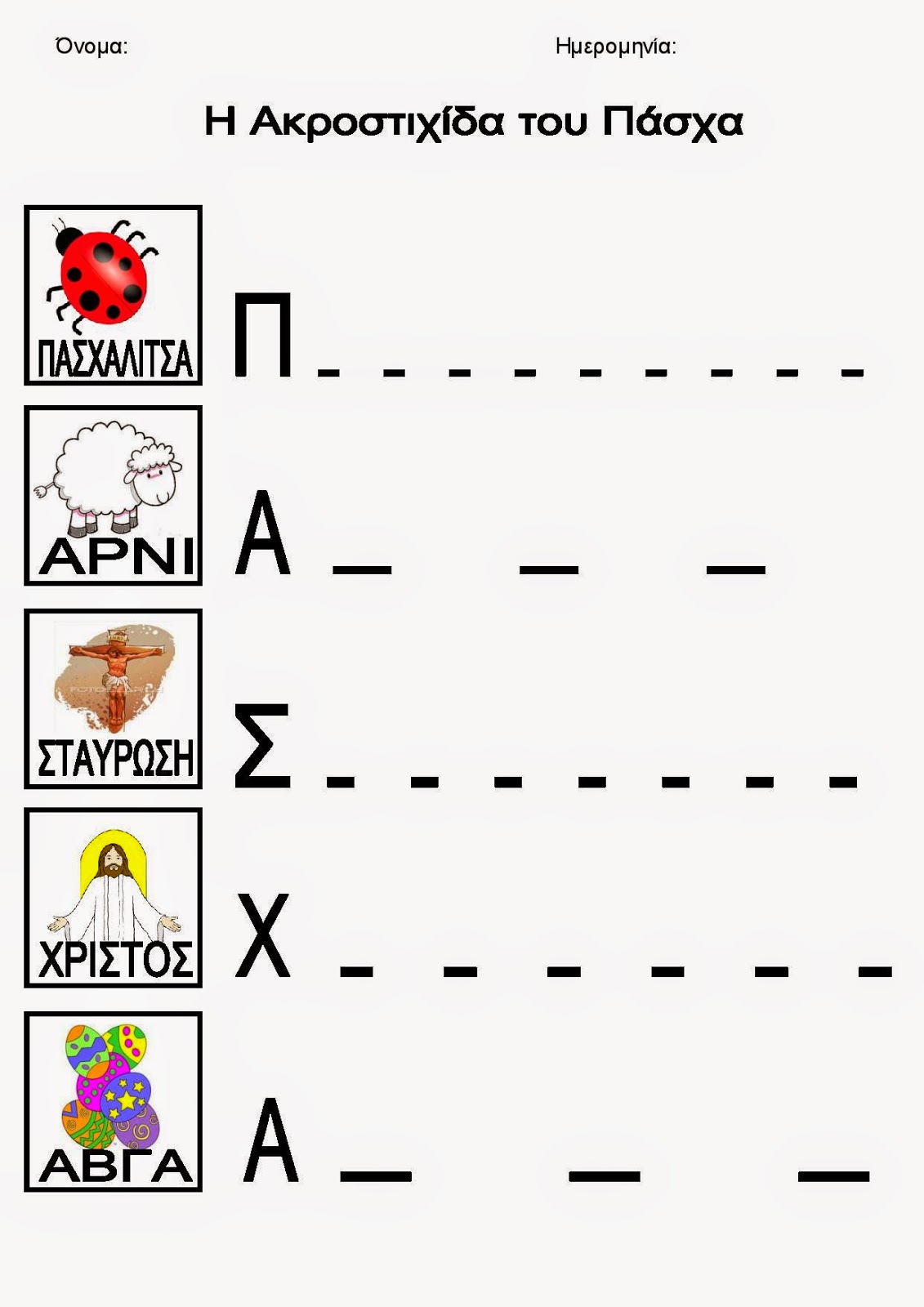 Ακροστιχίδα για το Πάσχα Δημιούργησε τη δική σου ακροστιχίδα με  προτασούλες που έχουν σχέση με το Πάσχα. Π ____________________________________________________ Α ____________________________________________________ Σ ____________________________________________________ Χ ____________________________________________________ Α _________________________________________Γράψε δίπλα στο ένα πως λέμε τα πολλά: Ο παπαγάλος Ο χιονάνθρωπος Ο σκύλος Ο γάτος Ο βάτραχος Ο δάσκαλος Βάλε στη σωστή σειρά τις λέξεις για να σχηματιστούν προτάσεις: πιγκουίνος, χιονένιος, Ο ήθελε ταξίδι πάει να  φεγγάρι νύχτα Το φέγγει τη ουρανό στονΓράψε τις παρακάτω λέξεις στην στήλη που ταιριάζουν(αυ-αβ,αυ-αφ) ταύρος, ταυρομάχος, αυτός, αυτή, αυτό, ταυρομαχία, αυλή, προαύλιο, αυλόγυρος, αυλόπορτα, μαύρος, ναύτης, ναυτία, ναυτάκι, ανάπαυση, αυξάνω, θαυμαστικό, σαύρα, δεινόσαυρος, αυστηρός, αυχένας, αυγή, αυγερινός, αυτοκίνητο, αυτόματο, τραυματίας, αυτοκόλλητο, πύραυλος, κεραυνός, θησαυρός, ταυτότητα, καυσαέριο(ευ-εβ,ευ-εφ)νεύρα, , ρεύμα, γεύμα, φεύγω, Εύα, απόγευμα, ευχή, εύχομαι, ψεύτης, ψεύτικος, λευκός, φυτεύω, παλεύω, τεύχος, Δευτέρα, εύκολος, ευκολία, δουλεύω, ευωδιά, πιστεύω, προσευχή, λευτεριά, ελευθερία, ζηλεύω, γυρεύω, ζευγάρι, ευτυχία, ευτυχισμένος, ευτύχημα, ευθύνη, υπεύθυνος αλεύρι, κουρεύω, κοντεύω, βουλευτής, χορευτής, παινεύω, Ευρώπη, ευγένεια, ευχαριστώ, Παρασκευή, ευαγγέλιο, ευλογία                                             ΜΑΘΗΜΑΤΙΚΑΚάνω τις πράξεις13 + 4 =                       17 - 4 =  14 + 2 = 16 – 2 = 15 + 3 =  18 – 3 =  11 + 2 = 13 – 2 =16 + 3 = 19 – 3 =  9 + 5 =  14 – 5 =Ποιος είναι ο αριθμός που έχει 3 Μ και 4 Δ __________ 2 Μ και 3 Δ __________ 2 Δ και 1 Μ __________ 4 Δ και 2 Μ __________Τις εργασίες να τις γράψετε στα τετράδιά σας (Πρόχειρο και πράσινο)Εύχομαι να είστε καλά και να περάσετε όμορφα τις ημέρες του Πάσχα. ΚΑΛΟ ΠΑΣΧΑ!!!ΚΑΛΗ ΑΝΑΣΤΑΣΗ!!!